PREDSEDA NÁRODNEJ RADY SLOVENSKEJ REPUBLIKYČíslo: CRD-1022/2021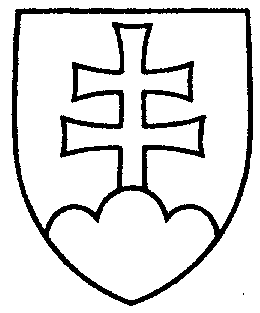 605ROZHODNUTIEPREDSEDU NÁRODNEJ RADY SLOVENSKEJ REPUBLIKYz 31. mája 2021o pridelení návrhu zákona, podaného poslancami Národnej rady Slovenskej republiky na prerokovanie výborom Národnej rady Slovenskej republiky	N a v r h u j e m	Národnej rade Slovenskej republiky	A.  p r i d e l i ť	návrh poslancov Národnej rady Slovenskej republiky Jaromíra ŠÍBLA, Borisa KOLLÁRA, Alexandry PIVKOVEJ a Anny ZEMANOVEJ na vydanie zákona, ktorým sa mení a dopĺňa zákon č. 17/1992 Zb. o životnom prostredí v znení neskorších predpisov a ktorým sa mení a dopĺňa zákon č. 87/2018 Z. z. o radiačnej ochrane a o zmene a doplnení niektorých zákonov v znení neskorších predpisov (tlač 592), doručený 28. mája 2021	na prerokovanie	Ústavnoprávnemu výboru Národnej rady Slovenskej republiky	Výboru Národnej rady Slovenskej republiky pre hospodárske záležitosti	Výboru Národnej rady Slovenskej republiky pre pôdohospodárstvo a životné	prostredie a	Výboru Národnej rady Slovenskej republiky pre zdravotníctvo;	B.  u r č i ť	a) k návrhu zákona ako gestorský Výbor Národnej rady Slovenskej republiky pre pôdohospodárstvo a životné prostredie,	 b) lehotu na prerokovanie návrhu zákona v druhom čítaní vo výboroch 
do 13. septembra 2021 a v gestorskom výbore do 14. septembra 2021.Boris   K o l l á r   v. r.